Tervetuloa TYR Toivo Virtasiin! 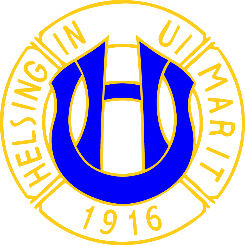 KisakansliaKisakanslia sijaitsee Pirkkolan uimahallin katsomon ylätasanteella. Portaat aulasta vievät katsomoon. AvainkortitKaikki seuran saamat kaappikortit palautetaan kerralla kisakansliaan. Palauttamattomista korteista perimme seuraltanne maksun, mikäli uimahalli maksun vaatii.PeruutuksetPeruutukset tulee tehdä viimeistään tuntia ennen kisojen alkua sähköisesti osoitteessa http://app.livetiming.se/ seuran omilla tunnusluvuilla, jotka on lähetetty seuran nimeämälle yhteyshenkilölle sähköpostilla. Peruutuksia otetaan vastaan myös verryttelyn alkuun asti kisakansliassa klo 15:00 asti. Peruminen ei kuitenkaan vapauta startin maksuvelvollisuudesta. Jälki-ilmoittautuminen Jälki-ilmoittautuminen Tempuksessa 4.10 klo 18 mennessä. Tämän jälkeen ainoastaan kilpailupaikalla kirjallisesti kansliasta saatavalla lomakkeella klo 15.00 asti. Kaikista jälki-ilmoittautumisesta veloitamme kolminkertaisen ilmoittautumismaksun eli 24 euroa käteisellä tai maksukuittia vastaan. Viestijoukkueet  Jos joukkueen kokoonpanon joutuu muuttamaan, se tulee tehdä viimeistään tuntia ennen kilpailujakson alkua sähköisesti valmentajasovelluksen kautta. Verryttely Verryttelyaika alkaa klo 15.00 ja päättyy klo 15.50. Kilpailun aikana verryttelyyn on käytettävissä liukumäkiallas.KokoontuminenKokoontuminen ennen kisasuoritusta tapahtuu matalan päädyn kellon alla. Uimarin on hyvä olla paikalla n. 10min ennen erän alkua. Uimarit ohjataan erien keruusta lähtöpallien taakse. Kaikkien uimareiden tulee olla paikalla kokoontumisessa.StartitUinnit uidaan ylilähtöinä. Uimarit jäävät odottamaan metrin päähän päädystä seuraavaa starttia. Tämän jälkeen poistutaan ripeästi altaan sivujen kautta. Päädystä nouseminen on kielletty.EnsiapuAvun tarpeessa ota yhteys kisakansliaan. PalkinnotPalkinnot voi noutaa kisakansliasta katsomon ylätasanteelta tulosten valmistuttua. Poikkeuksena on viestiuinnit. Niiden palkintojen jako on heti viestien jälkeen. Kolme parasta joukkuetta kummastakin ikäryhmästä kokoontuvat liukumäen luokse.  Lähtölistat ja tulokset Lähtölistat ja tulokset löytyvät katsomon ylätasanteelta. Lähtölistat löytyvät myös kokoontumispaikalta. Ikkunan puoleinen altaan reuna on rauhoitettu toimitsijoille kilpailujen aikana.Valmentajat ovat tervetulleita hakemaan kisakansliasta kahvia/teetä/mehua ja pientä välipalaa. ONNEA KISOIHIN!